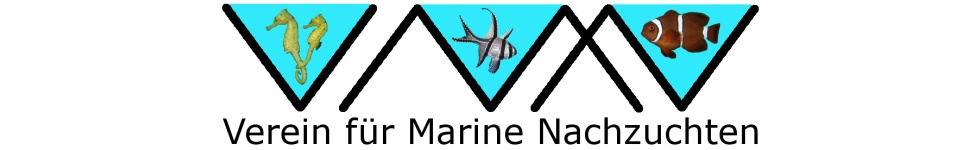 Formular zur Erfassung mariner NachzuchtenAngaben zum ZüchterDas ZuchtpaarDas BeckenDas AblaichenDie FischlarveDie Aufzucht der Larven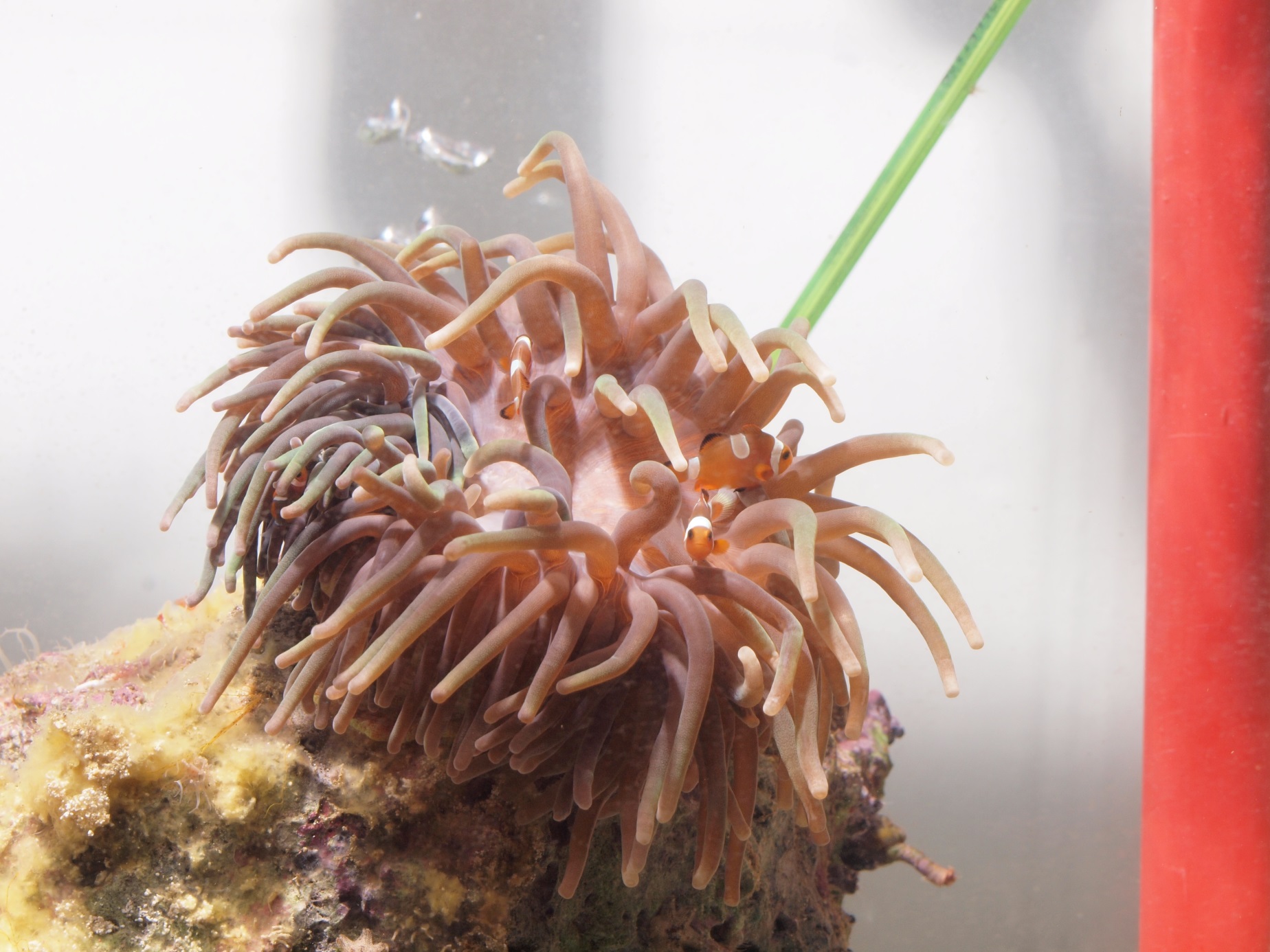 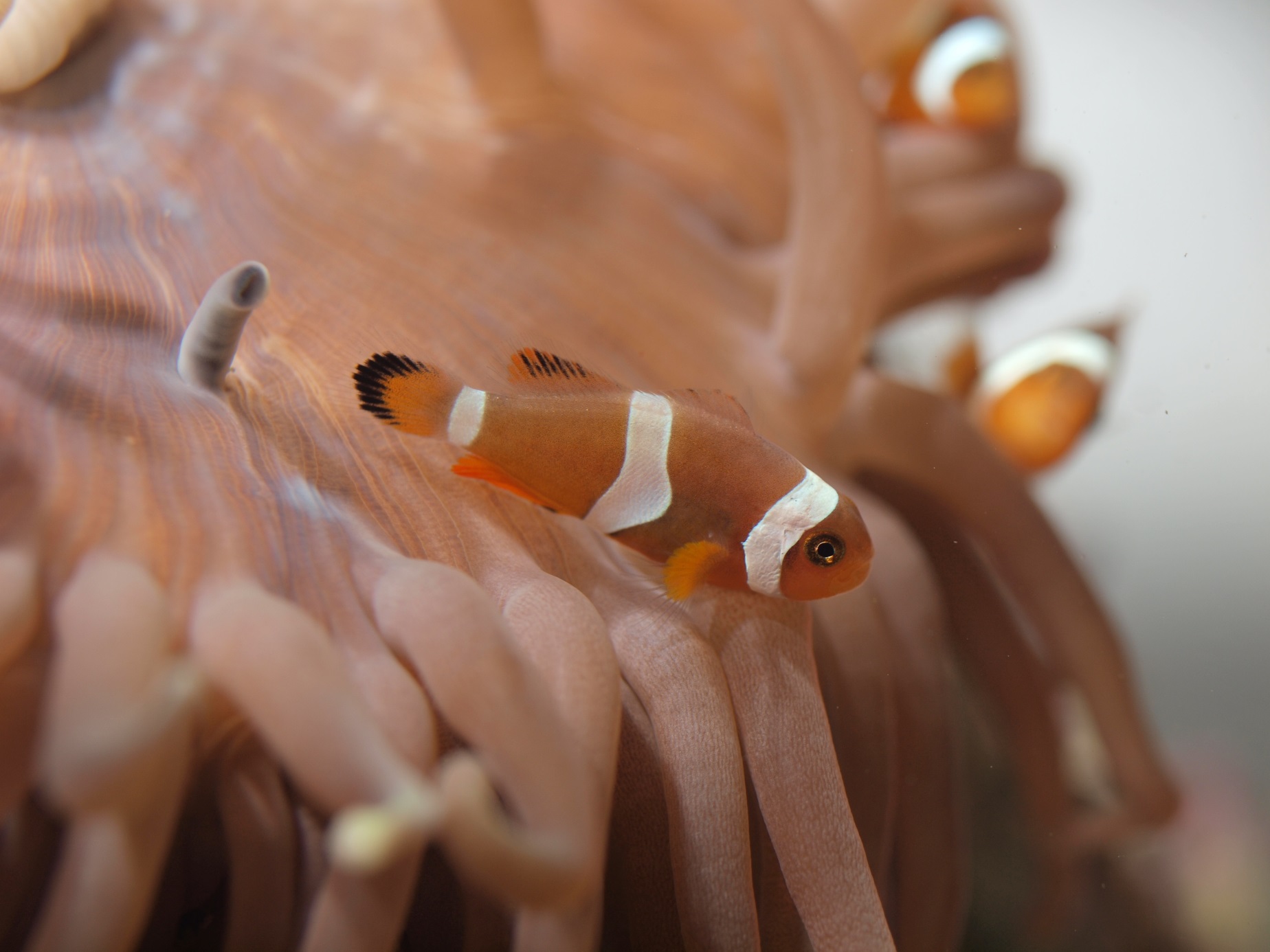 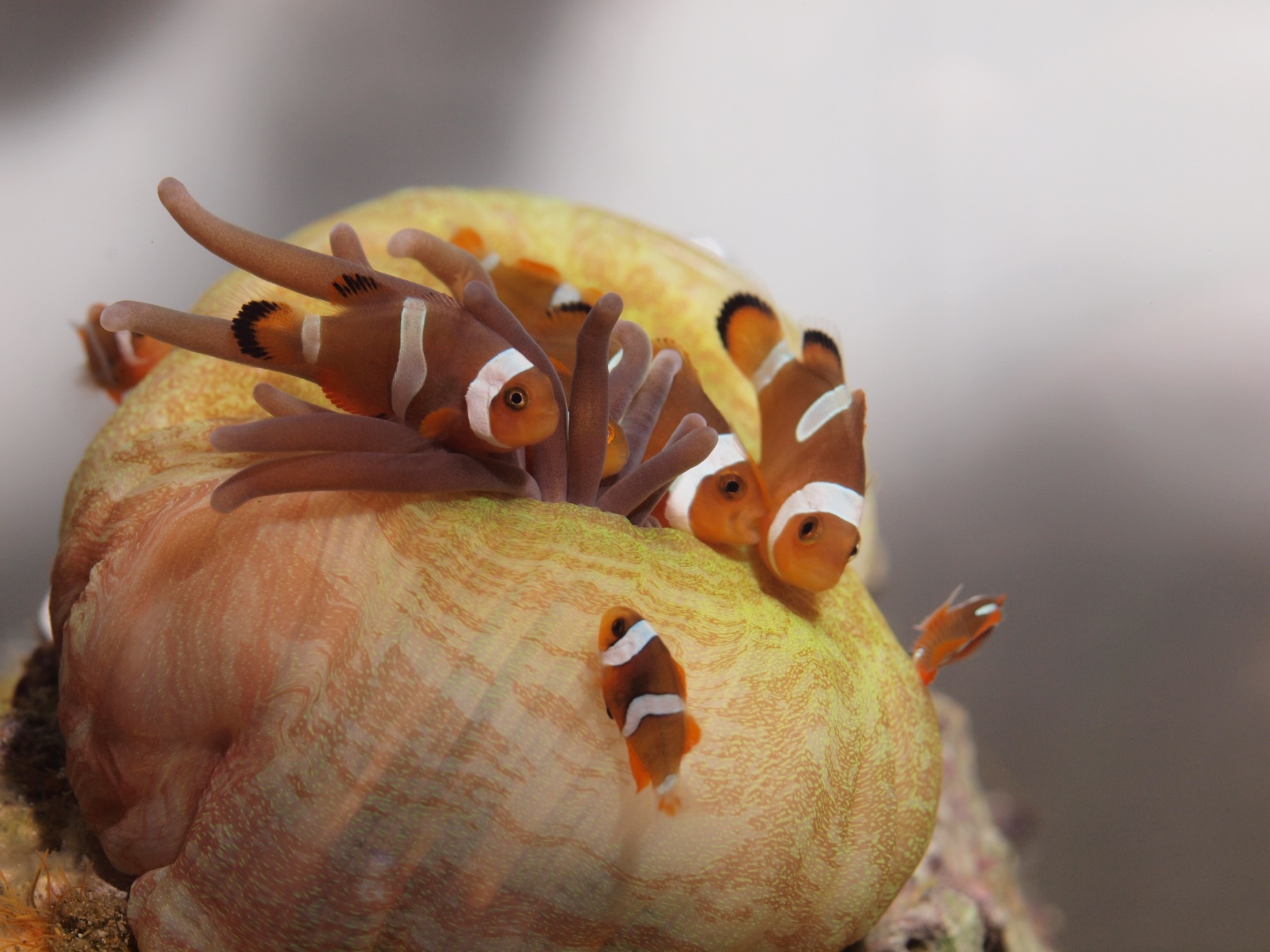 Bilder zur Veröffentlichung können gerne dem Email angehängt werden.Senden Sie das Formular per Email an: vmn@meerwasserfische.chName des ZüchtersPLZ und OrtAndreas HorvathFischerlistrasse 88552 Felben-WellhausenWebseite oder Benutzername auf forum.meerwasserfische.chwww.andreas-horvath.chAktuelles Datum5.1.2016Datum der ersten erfolgreichen Nachzucht4.9.2015Lateinischer NameAmphiprion OcellarisAmphiprion OcellarisDeutscher NameFalscher Clown - AnemonenfischFalscher Clown - AnemonenfischSynonyme--Geographische HerkunftUnbekanntUnbekanntGeschlechtsunterschiede Weibchen erkennbar grösser und dicker als MännchenWeibchen erkennbar grösser und dicker als MännchenMännchenWeibchenAlter (Jahre) Ca. 3Ca. 3Größe (mm)Ca 70 mmCa 80 mmWildfang (  )Nachzucht (  )unbekannt ( x )Wildfang (  )Nachzucht (  )unbekannt ( x )Futter ZuchtpaarFrostfutter (Mysis, Artemia), FlockenfutterFrostfutter (Mysis, Artemia), FlockenfutterGrösseBeleuchtungsart und –Dauer120x120cm4 Module LED Aqua Illumination Sol Blue
1 Module LED Aqua Illumination Hydra 5212 Stunden täglichTemperatur (°C)22-25 Grad CelsiusFiltration, AbschäumerRoyal Exclusive Bubble King 250
AlgenfilterWasserzusätzeTriton Base ElementzMicrobe Lift SpecialBlendMicrobeLifte TheraPDie entscheidenden WasserwerteSalinität 35, KH7-8KommentareAktivitäten vor dem AblaichenIntensives Reinigen eines Steines neben der Wirtsanemone. Zupfen an den Polypen der Wirtsanemone damit sich diese zurückzieht und den Legeplatz freilegt. Später, wenn sich die Anemone wieder erholt hat, ist das Gelege unter der Anemone weitgehend versteckt.Zeit des LaichbeginnsCa. 19 UhrBeschreibung des AblaichplatzesLebendsteinFrequenz des AblaichensAnfänglich gleich am Tag nach dem Schlupf. Zwischenzeitlich noch ca. ein Gelege alle 6-8 Wochen.Beschreibung & Größe der Eier (mm)2mmUngefähre Menge der Eier200-300Eiveränderungen / EntwicklungGleich nach dem Ablegen intensiv orange Farbe, nach 2-3 Tagen schwarz und nach 7-9 Tagen transparent. Nach ca. 7 Tagen sind die Augen der Larven durch die Eihülle erkennbar.Inkubationszeit / EntwicklungszeitCa. ein Dutzend Larven am 8. Tag, Hauptschlupf am 9. Tag und teilweise noch vereinzelte Larven am 10. Tag nach der Eiablage.Brutpflege des ZuchtpaaresAbwechselndes Zupfen an den Eiern mit dem Mund und wedeln mit den Bauchflossen. In der Brutzeit verstärktes Territorialverhalten, unter anderem werden auch keine Einsiedlerkrebse in der Nähe toleriert.Kommentare SchlüpfzeitSchlupf der Larven beginnt ca. 40 Minuten nach Verdunkelung des Beckens und dauert 60-90 Minuten.Größe der geschlüpften Larve (mm)Ca. 5mmDottersack vorhandenJaDottersack reicht für ca. (Stunden)Erste NachtAussehen der geschlüpften LarveKopf und Augen klar erkennbar, Schwanz anfänglich transparent. Die meisten (gesunden) Larven beginnen nach ca. 12 Stunden dunkler bis fast schwarz zu werden.Verhalten der geschlüpften LarveLarven sammeln sich im Licht und stehen Kopf nach oben im Lichtschein und versuchen mit zuckenden Bewegungen nach oben zu schwimmen, fallen aber immer wieder etwas zurück.KommentareÜberführungsart ins AufzuchtbeckenAnlocken mit LED-Taschenlampe und Abschöpfen mit Becherglas. Zusätzlich fangen in einer Larvenfalle. Sammeln der Larve in einem grossen Behälter (Salzkübel). Anschliessend vorsichtiges Ueberführen ins Aufzuchtbecken mit Becher. Larven müssen sehr vorsichtig gehandhabt werden (Absaugen mit Schlauch ist nicht möglich): Ausfälle in den ersten Tagen führe ich u.A. auf mechanische Beschädigung beim Fangen und Umsetzen zurück.Aufzuchtbeckengrösse15 Liter Nanobecken von Dennerle, zur Hälfte gefülltBeleuchtungsart und -zeit12 Stunden täglich mit LEDArt der FilterungKeine, täglicher Wasserwechsel von ca. 1 LiterWassertemperatur (°C )25 Grad CelsiusWasserzusätzeKeineVerwendetes AufzuchtfutterAF430 Artemia Nauplien frisch geschlüpft und mit Selco SparcleS angereichertEntwicklungsstadien der LarvenKopfbinde beginnt sich bei den ersten Larven am 8. Tag zu bilden. Nach dem Bilden der ersten Binde werden die Larven ortstreu und suchen Deckung an schwarzen Flächen (drängeln sich beispielsweise an die Silikonnaht). Einbringen eines Blumentopfes ist empfohlen.Ungefähre Überlebensrate (%)Beim ersten Schlupf sehr gering (3 Exemplare). Fütterung ab dem ersten Tag mit AF430 Artemia Nauplien ist nicht optimal.Kommentare